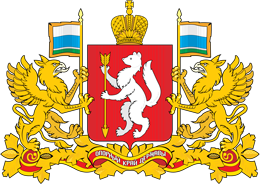 Инструкция для разработчиковпроектов НПАпо регистрации на интернет портале для публичного обсуждения проектов и действующих нормативных актов Свердловской области regulation.midural.ruМинистерство экономики Свердловской области, 2015 г.ПРИМЕНЯЕМЫЕ КРАТКИЕ ОБОЗНАЧЕНИЯ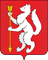 Министерство экономики СО – Министерство экономики Свердловской области;Проект НПА – проект нормативного правового акта Свердловской области;Процедура ОРВ проектов НПА – процедура оценки регулирующего воздействия проектов нормативных правовых актов Свердловской области;ПК – публичные консультации;Интернет-портал – интернет портал для публичного обсуждения проектов и действующих нормативных актов Свердловской области;Разработчик – разработчик проектов нормативных правовых актов Свердловской области;ВВОДНАЯ ЧАСТЬРазмещение проектов НПА на Региональном портале является обязательным компонентом осуществления процедуры ОРВ проектов НПА в Свердловской области.КОНТАКТНАЯ ИНФОРМАЦИЯ Поддержка разработчиков:Савельев Дмитрий Игоревич
Главный специалист отдела совершенствования регуляторной политики Министерства экономики Свердловской области
Эл. Почта: d.savelev@egov66.ru
тел.: (343) 312-00-10 (доб. 193)
РЕГИСТРАЦИЯ РАЗРАБОТЧИКА. ЛИЧНЫЙ КАБИНЕТ.Шаг 1.	Интернет-портал для публичного обсуждения проектов и действующих нормативных актов Свердловской области расположен по адресу http://regulation.midural.ru.Шаг 2.Для авторизации на интернет-портале необходимо пройти процедуру регистрации, для этого необходимо нажать на иконку в правом верхнем углу и нажать кнопку «Регистрация».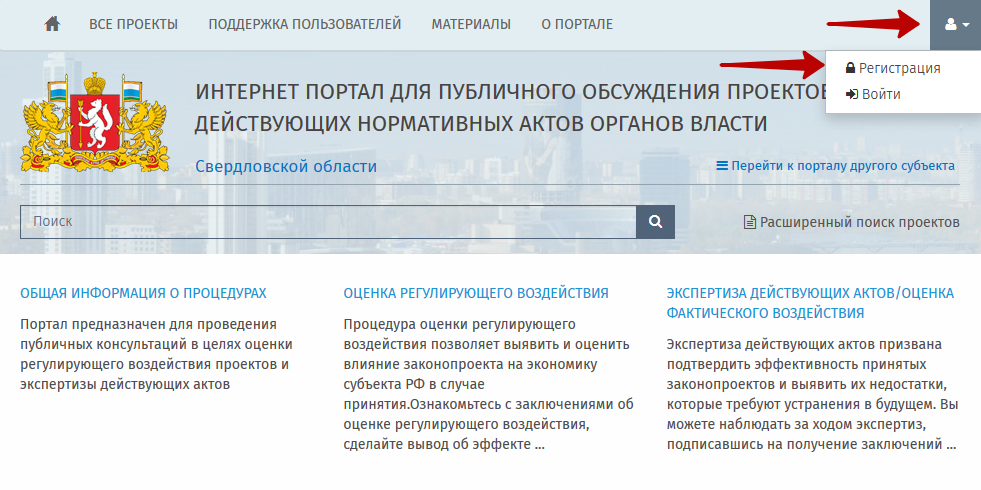 Если вы уже зарегистрированы на интернет-портале, вам необходимо авторизоваться, нажав кнопку «Войти», и ввести ваши учетные данные.Шаг 3.Шаг 4.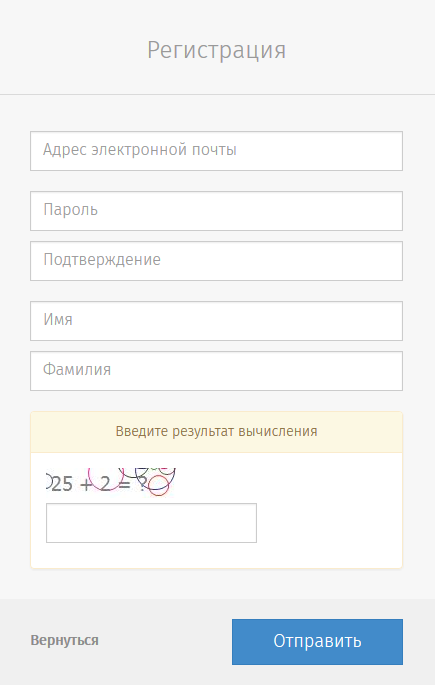 Заполните все поля регистрационной формы и нажмите кнопку «Отправить».На указанную электронную почту придет письмо для подтверждения регистрации. Пройдя по ссылке в письме, вы автоматически войдете в личный кабинет.